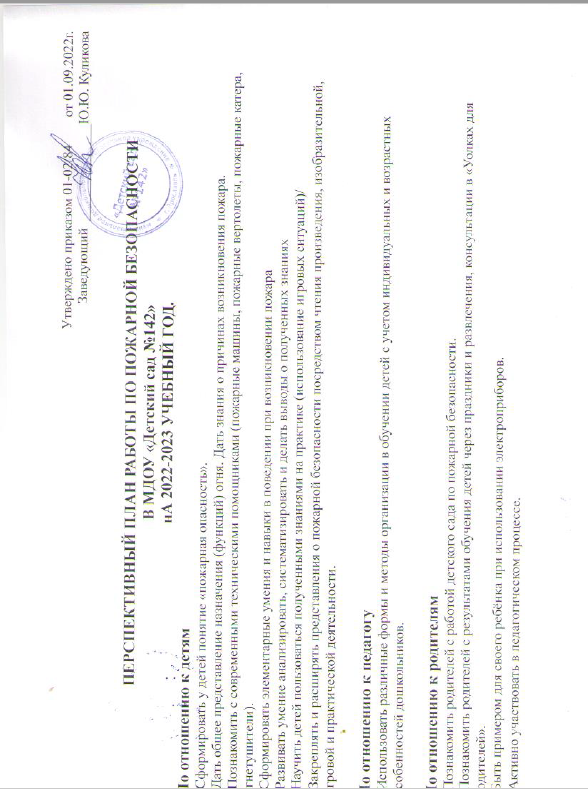 месяц2 младшая группаСредняя группаСтаршая группаПодготовительная группаСЕНТЯБРЬОКТЯБРЬТема: «Знакомство с профессией пожарного»Задачи: рассказать о профессии пожарного, о значимости его труда..Рассматривать иллюстрацию с изображением пожарного. Виды деятельности:Дидактическая игра: « Одень пожарного».Рассматривание картинок : Труд пожарных.Тема: Труд пожарных.Задачи: расширять знания о труде пожарных, воспитывать интерес к его работе.Виды деятельности:Сюжетно- ролевая игра: «Мы пожарные».Дидактическая игра «Что необходимо пожарному?».Беседа: Пожарный герой- он с огнём вступает в бой.Тема: Труд пожарных.Задачи: рассказать о профессии пожарного, раскрыть значимость его труда; воспитывать интерес к профессии пожарного.Виды деятельности:Подвижная игра «Кто быстрее».Дидактическая игра «Что необходимо пожарному?».Сюжетно-ролевая игра «Служба «01» всегда на страже» ,«Мы пожарные».Беседа «Пожарный — профессия героическая».машиной.Чтение стихотворения С. Маршака «Рассказ о неизвестном герое».Тема: Труд пожарных.Задачи: углублять и расширять знания детей о работе пожарных по охране жизни людей, о технике, помогающей людям тушить пожар; воспитывать уважение и интерес к профессии пожарного.Виды деятельности:Сюжетно-ролевая игра «Пожарные».  Дидактическая игра «Собери картинку». Экскурсия по детскому саду. Знакомство с пожарной сигнализацией.Чтение и обсуждение отрывка из произведения С. Михалкова «Дядя Стёпа».НОЯБРЬДЕКАБРЬТема: Пожарная машина.Задачи: рассказать о назначении пожарной машины, уметь различать ее среди других.Виды деятельности:Рассматривание иллюстраций с изображение пожарной машины.Строительные игры:«Гараж для пожарных машин».Аппликация: Пожарная машина.Беседа: Пусть ёлка новогодняя нам радость принесёт.Тема: Пожарная машина.Задачи: углублять представления о назначении пожарной машины.Виды деятельности:Дидактическая игра: «Сложи машину» , «Найди пожарную машину.»Рассматривание картинок, чтение рассказа Л. Н. Толстого «Пожарные машины» ;Отгадывание загадок, использование карточек с предметами тушения пожара, Сюжетно-ролевая игра: «Мы -пожарные».Рисование: «Пожарная машина».Беседа: «Осторожное использование бенгальских огней».Тема: Правила тушения пожара.Задачи: учить детей правильно вести себя во время пожара, вовремя распознавать опасность, принимать меры предосторожности, Виды деятельности: Сюжетно-ролевая игра «Мы пожарные».Игра – драматизация: « Путаница»Занятие на тему «Если в доме случился пожар. Телефон 01».Занятия по правилам поведения во время пожара Чтение и обсуждение произведения « Пожарные собаки»Тема: Правила пожарной безопасности.Задачи: закреплять знания детей о правилах пожарной безопасности, нормах поведения во время пожара; формировать негативное отношение к нарушителям этих правил.Виды деятельности:П/И«Окажи помощь пострадавшему при пожаре».Игра-драматизация «Кошкин дом».Беседа: «Первичные средства пожаротушения. Знаки безопасности».Занятие по решению проблемной ситуации «Если в доме что-то загорелось...»Чтение рассказов Л. Толстого «Пожар» и Б. Житкова «Пожар в море».Рисование на тему «Огонь — друг, огонь враг».ЯНВАРЬФЕВРАЛЬТема: «Чем опасен огонь».Задачи: рассказать о причинах возникновения пожара, телефоном службы пожарной безопасности.Виды деятельности: .Рассматривать рисунок огня.(рассказ воспитателя)2.Игра словесная:«Можно, нельзя»Просмотр мультфильмов по тематике «Пожар».Заучивание потешки наизусть: «Тили- бом, тили- бом».Тема: Откуда пришёл огонь.Задачи: расширять представления о причинах возникновения пожара,телефоном службы пожарной безопасности.Виды деятельности: Сюжетно- ролевая игра: «Мы -пожарные».Дидактическая игра «Предметы – источники огня.Рисование пластилином: «Огонь-враг, огонь – друг»Беседа: «Спички – не игрушка»Тема: Причины возникновения пожара.Задачи: углублять и систематизировать знания детей о причинах возникновения пожаров.Виды деятельности:Дидактическая игра «Предметы — источники пожара».Составление рассказа на тему «Откуда может прийти беда» или «Почему это случилось?» с началом или концом, предложенным воспитателем.Игра-занятие на тему «Чего нельзя делать в отсутствие взрослых?» Чтение произведения С. Маршака «Кошкин дом».Тема: Причины возникновения пожараЗадачи: углублять знания детей о причинах возникновения пожара; формировать правильное отношение к огнеопасным предметам.Виды деятельности:Дидактическая игра «Разложи картинки по порядку».  «Дидактическая игра «Пожароопасные предметы»..  Составление творческих рассказов на тему «Спичка-невеличка и большой пожар».  Беседа: «А у нас в квартире газ».Рисование на тему : «Мы жить желаем в мире без пожаров»Драматизации -Кошкин дом.МАРТАПРЕЛЬТема: Осторожно, электроприборы».Задачи: Рассказать о значении электроприборов в быту, об их эксплуатации. Виды деятельности:Рассматривание  рисунков с различными предметами, среди которых есть опасные предметы Дидактическая игра: .Игра «Найди опасные предметы». Аппликация:» Опасные предметы».Тема: Электроприборы.Задачи: Расширять представления о значении электроприборов в быту, об их эксплуатации.Виды деятельности:Беседа: Электроприборы в быту.Дидактическая игра: Домашние помощники.Экскурсия в прачечную Просмотр мультфильма «Кошкин дом».Рисование: Домашние помощники.Беседа: Кухня - не место для игр.Тема: Спички- невелички.Задачи: объяснить детям предназначение спичек в доме, разъяснить опасность при попадании в неумелые руки.Виды деятельности: .Дидактическая игра «Горит -не горит».Подвижная игра «Быстрые и ловкие».Игра-занятие «Спички не для игры»Экскурсия в прачечную. Чтение стихотворения Е. Хоринского «Спичка-невеличка», беседа о прочитанном.Тема: Электроприборы.Задачи: закреплять и расширять знания детей о правилах эксплуатации электробытовых и газовых приборов.Виды деятельности:  Дидактическая игра «Что для чего?».  Сюжетно-ролевая игра «Наш дом».  Экскурсия в прачечную. Беседа « Использование электробытовых приборов»  Вечер загадок (электробытовые приборыМАЙТема: Знаете ли вы правила пожарной безопасности.Задачи: закреплять знания о пожарной безопасности, называть телефон пожарной службы.Виды деятельности:Дидактическая игра: Сложи машину.Конструирование: Пожарная машина.Тема: Правила пожарной безопасности.Задачи: закреплять знания о пожарной безопасности, называть телефон пожарной службы.Виды деятельности:Сюжетно- ролевая игра: Мы- пожарники.Дидактическая игра: « Драматизация произведения К.Чуковского «Путаница».Рисование: коллективная работа К.Чуковского «Путаница».Тема: Профессия пожарного. Правила обращения с огнем.Задачи: закреплять знания правил пожарной безопасности и умение вести себя при пожаре.Виды деятельности: Игра-соревнование «Мы помощники пожарных». Викторина «Береги свой дом от пожара!»..  Чтение стихотворения В. Маяковского «Кем быть?».Тема: Профессия пожарного. Правила обращения с огнем.Задачи: закреплять и систематизировать знания детей о правилах пожарной безопасности; формировать интерес к профессии пожарного.Виды деятельности: Эстафета «Юный пожарный». Викторина «День знаний: правила обращения с огнем».Чтение стихотворения С. Маршака «Рассказ о неизвестном герое».